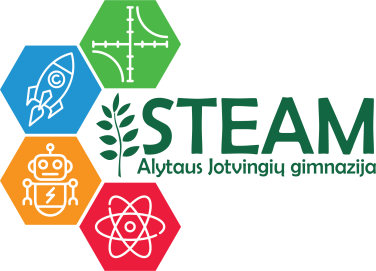 Integruota sveikos gyvensenos –anglų kalbos pamoka „Is a Visit to Doctors Mandatory?“STEAM ugdomosios veiklos pavadinimas, dataOrganizatoriai, dalyviaiOrganizatoriai:Galina Lepešova, anglų  kalbos mokytoja metodininkėLaimutė Marcalienė, visuomenės sveikatos specialistėDalyviai:1b klasių mokiniaiVeiklos STEAM tikslasSupažindinti mokinius su ligų simptomais, būtinumu lankytis pas gydytoją, taikyti tinkamą temos žodyną.Ugdymo programų, veiklos pritaikymas: integruotas mokymas; STEAM temos ir kompetencijos, kontekstualizuotas turinys.Integruotas mokymasMokymo metodai, mokymas: personalizuotas mokymas; probleminis mokymas; tyrinėjimu grįstas ugdymas.Probleminis mokymasVertinimas: formuojamasis, kriterinis, užtikrinantis tęstinumą, individualizuotas pažangos vertinimas, STEAM kompetencijų pažymėjimas.Formuojamasis vertinimasRyšiai, bendradarbiavimas: Su universitetais, tyrimų centrais – VGTU, KTU, VU, Gyvybės mokslų centras, socialiniai partneriai su kitomis mokyklomis ir (arba) švietimo platformomis, su pramonės įmonėmis, su tėvais, su vietos bendruomene, su mokytojais.Bendruomenės mokytojų ir specialistų bendradarbiavimas kuriant ir realizuojant integruoto ugdymo programą.STEAM aplinka: kabinetas, laboratorijos, kilnojamosios laboratorijos, virtualios laboratorijos, mokymosi aplinkos, edukacinės erdvės mokykloje ir už jos ribų, metodinė ir mokomoji medžiaga, priemonės.Teams mokymosi aplinkaSklaida: STEAM logo, STEAM svetainė, STEM platforma, pranešimas, viešas pristatymas.STEAM svetainė, informacinė žinutė mokyklos svetainėje.Rezultatas: įsivertinimas, refleksija, paroda, viešas pristatymas, tiriamojo darbo pristatymas darbas, brandos darbo gynimas, ataskaita, filmas, skaidrės ir kt.Įsivertinimas (kaip įgytos žinios bus taikomos kasdieniame gyvenime esant Covid ar kitos ligos požymiams).Komentarai: